Поделки на тему «Дорожное движение»В современном мире, где на каждого человека приходятся два автомобиля, очень острым является соблюдение закона улиц. Дорога – источник опасности. Предложите детям смоделировать дорожную ситуацию , используя пластилин, клей, ножницы, бумагу. Желаем успехов!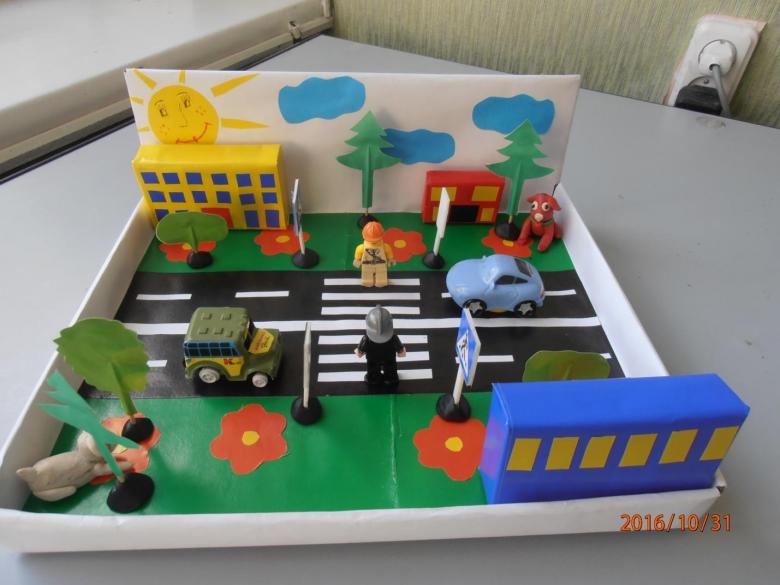 